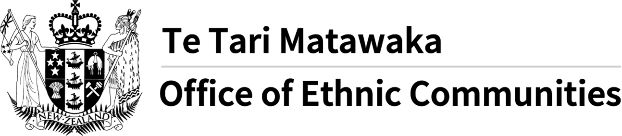 இன சமூகங்களின் டிஜிட்டல் உட்சேர்க்கை நிதி இப்போது கிடைக்கப்பெறுகின்றது.இன சமூகங்களின் ஆணையம் இன சமூகங்களின் டிஜிட்டல் உட்சேர்க்கை நிதியை (நிதி) அறிமுகப்படுத்தியுள்ளது. டிஜிட்டல் தொழில்நுட்பங்களை, நியூசிலாந்தில் வசிக்கும் இன சமூக மக்கள் தன்னம்பிக்கையுடன் பயன்படுத்தி முழு பங்குபெறும் விதத்தில் இந்த நிதி அமைக்கப்பட்டுள்ளது.இன சமூகங்களின் நன்மைகளுக்காக பின்வருவனவற்றை உறுதிப்படுத்து இந்த நிதியின் முன்னுரிமை ஆகும்:திறன்களை க் கொண்டிருக்கவும் மற்றும் முறையான மற்றும் பயனுள்ள வகைகளில் டிஜிட்டல் தொழில்நுட்பம் மற்றும் இணையத்தைப் பயன்படுத்துவதற்கான அறிவினைக் கொண்டிருப்பது;எவ்வாறு டிஜிட்டல் தொழில்நுட்பம் உள்ள மற்றும் இணையம் தொடர்புப்படுத்தவும், கற்றல் அல்லது அணுகல் வாய்ப்புகளுக்கு எவ்வாறு உதவுகிறது என்பதை புரிந்துகொள்வதற்கு ஊக்குவிக்கப்படுகிறீர்கள்; இணையம் மற்றும் இணைய சேவைகளை நம்புவது மற்றும் தனிப்பட்டத் தகவல்களை நிர்வகிப்பதற்கான உறுதிப்பாட்டினையும் டிஜிட்டல் அறிவினையும் கொண்டிருப்பது.உங்கள் ப்ரொஜெக்ட் இந்த நிதியின் நோக்கங்களில் குறைந்த பட்சம் ஒரு நோக்கத்தையும், முன்னுரிமையையும் ஆதரிக்க வேண்டும். மேலும் இது மதிப்பீட்டுக் கட்டமைப்புடன் இணங்க வேண்டும்.30 ஜூன் 2021 க்குள் விநியோகிக்கப்பட இருக்கும் மொத்த நிதி $ 200,000 ஆகும். நிதிக்கான விண்ணப்பத்திற்கான கடைசி நாள் புதன்கிழமை மாலை 11:59, 28 ஏப்ரல் 2021. ஒதிக்கீடு மீதான முடிவுகள் கடைசி தேதிக்கு பிறகு எடுக்கப்பட்டு ஜூன் மாதத்தில் நிதிக்கு விண்ணப்பித்தவர்களுக்கு அறிவிப்பு வழங்கப்படும். மேலும் மேலும் தகவல்களுக்கும் மற்றும் விண்ணப்பிப்பதற்கும் இன சமூகங்களின் ஆணையம் வலைத்தளத்திற்கு வருகை தரவும்.இந்த தகவல் மொழிபெயர்ப்பு உள் விவகார துறையின் கீழ்வரும் மொழிபெயர்ப்பு சேவைகளால் மொழிபெயர்க்கப்பட்டு பன்மொழி தகவல் பிணையத்தால் பகிரப்படுகிறது. நெட்வொர்க்கைப் பற்றிய கூடுதல் தகவலுக்கு பார்வையிடவும் இன சமுதாயங்கள் ஆணையம் இணையதளம்.